Уважаемы взрослые!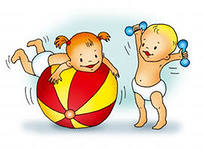     Поддерживайте ребенка в его стремлении быть активным и создавайте условия для этого. Именно движения делают ребенка выносливым, ловким, сообразительным.      Сколько должен двигаться здоровый ребенок в течение дня? Двигательная активность зависит от индивидуальных особенностей. Дети со средней активностью, как правило не вызывают у родителей тревоги: поведение у них уравновешенно, они не переутомляются, такой ребенок бегает, прыгает столько, сколько может      Другое дело – дети с повышенной активностью. Они не уравновешенны, не могут регулировать свое поведение, быстро переутомляются, не склонны к выполнению упражнений, требующих  точности, координации. Ни в коем случае резко не прекращайте двигательную активность ребенка. Переход должен быть постепенным.    Малоактивные не склонны много бегать, предпочитают играть в песочнице, что вполне устраивает родителей. Однако, надо знать, что у таких детей медленнее формируются двигательные навыки. Им не хватает ловкости, выносливости, они избегают подвижных игр со сверстниками.    Как сделать, чтобы ребенок хотел двигаться? Эту задачу поможет решить совместная деятельность детей и взрослых (предложите догнать вас). Хорошо активизируют действия малыша игрушки (мяч). Не теряйте времени, приступайте к обучению ребенка основным движениям. Прежде всего - создайте условия! В распоряжении малыша должны быть разнообразные игрушки, пособия (каталки, машинки, ящики и коробки, дорожки из клеенки, надувные бревна, мячи...).     Движение требует пространства. Выделите в комнате место, где малыш может свободно двигаться.     Необходимо также проводить специальные занятия, привлекать ребенка к участию в подвижных играх, делать с ним утреннюю гимнастику.